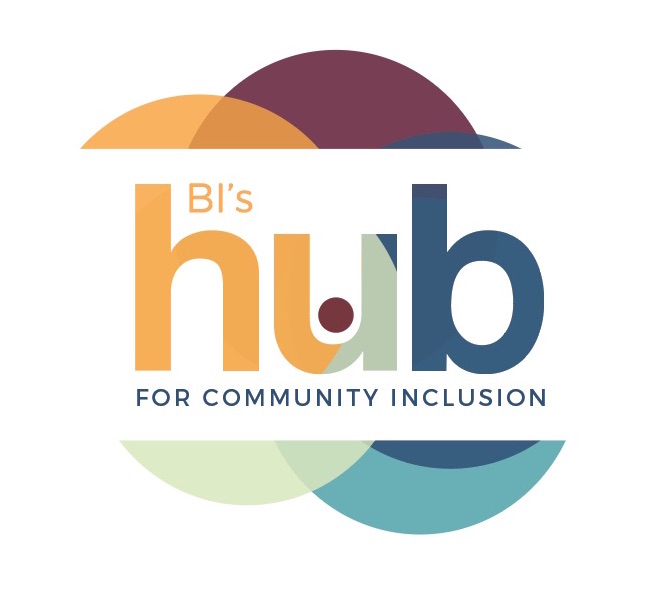 Behaviour Innovations’ Hub Day Program INTAKE FORM